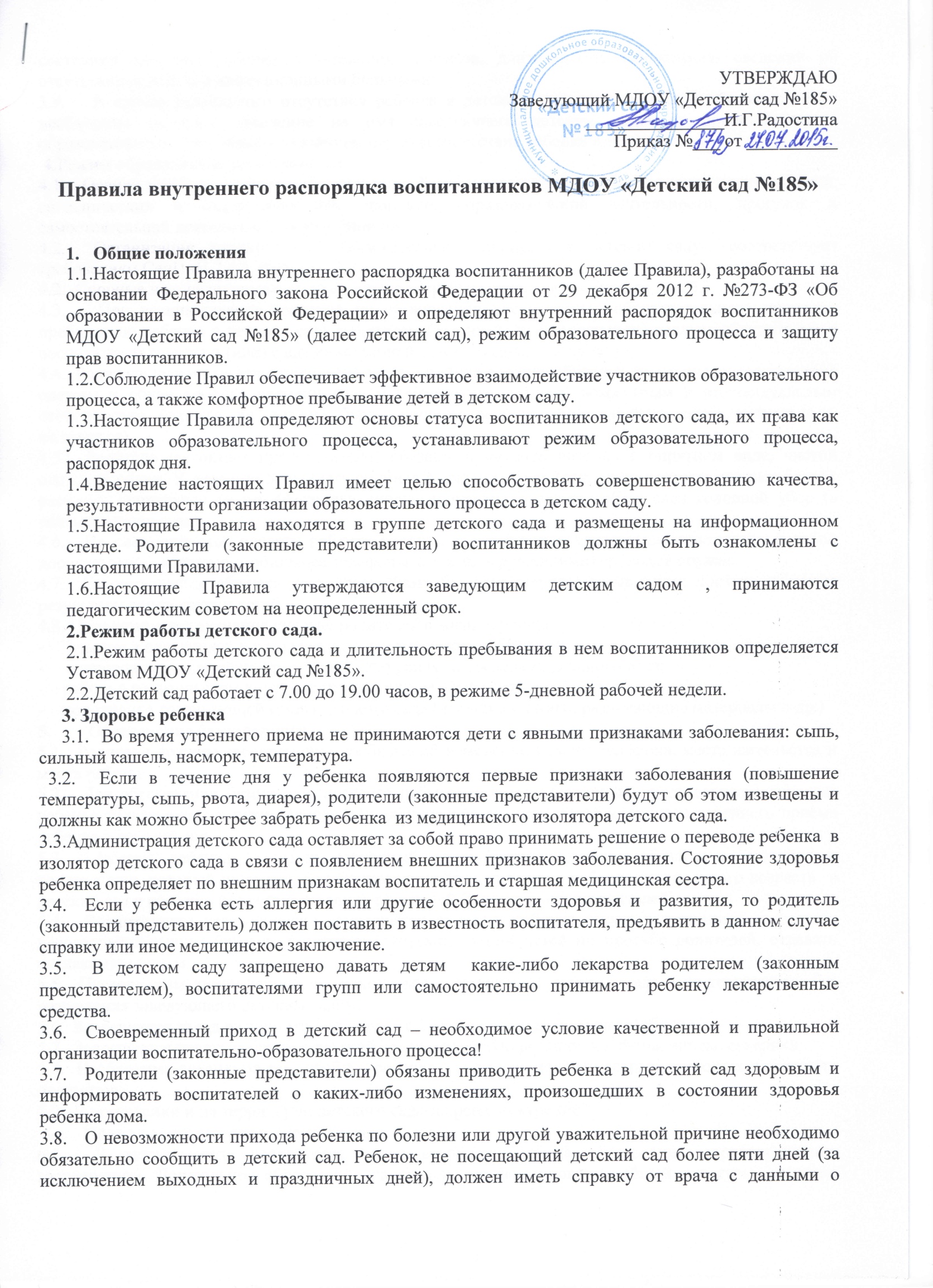 состоянии здоровья ребенка с указанием диагноза, длительности заболевания, сведений об отсутствии контакта с инфекционными больными.3.9.   В случае длительного отсутствия ребенка в детском саду по каким-либо обстоятельствам необходимо написать заявление на имя заведующего детским садом о приостановлении образовательных отношений с указанием периода отсутствия ребенка и причины. 4.Режим образовательного процесса.4.1.  Основу режима составляет установленный распорядок сна и бодрствования, приемов пищи, гигиенических и оздоровительных процедур, образовательной деятельности, прогулок и самостоятельной деятельности воспитанников.4.2.  Организация воспитательно-образовательного процесса в детском саду  соответствует требованиям СанПиН 2.4.1.3049-13.4.2.  Спорные и конфликтные ситуации нужно разрешать только в отсутствии детей.4.3.   При возникновении вопросов по организации воспитательно-образовательного процесса, пребыванию ребенка в детском саду родителям (законным представителям) следует обсудить это с воспитателем группы и (или) с администрацией детского сада.4.4.  Родители (законные представители) воспитанников должны обращать внимание на соответствие одежды и обуви ребёнка времени года и температуре воздуха, возрастным и индивидуальным особенностям (одежда не должна быть слишком велика; обувь должна легко сниматься и надеваться).4.5.  Родители (законные представители) обязаны приводить ребенка в опрятном виде, чистой одежде и обуви. У детей должны быть сменная одежда и обувь (сандалии, колготы, нижнее бельё), расческа, спортивная форма (футболка, шорты и чешки), а также  обязателен головной убор (в теплый период года).4.6.  Не рекомендуется одевать ребенку золотые и серебряные украшения, приносить  с собой дорогостоящие игрушки, мобильные телефоны, а также игрушки, имитирующие оружие.4.7.  Не разрешается обижать друг друга, брать без разрешения личные вещи; портить и ломать результаты труда других детей.4.8. Приветствуется активное участие родителей в жизни группы:   -     участие в праздниках и развлечениях, родительских собраниях; -     сопровождение детей на прогулках, экскурсиях за пределами детского сада;-    работа в родительском комитете группы или детского сада;-    пополнение развивающей среды детского сада (игрушки и книги, развивающие материалы и др.).5.        Обеспечение безопасности 5.1.  Родители должны своевременно сообщать об изменении номера телефона, места жительства и места работы.5.2.  Для обеспечения безопасности своего ребенка родитель (законный представитель) передает ребенка только лично в руки воспитателя, обязательно расписывается в журнале утреннего приема ребенка в детский сад.5.3.  Забирая ребенка, родитель (законный представитель) должен обязательно подойти к воспитателю, который на смене. Категорически запрещен приход ребенка дошкольного возраста  в детский сад и его уход без сопровождения родителей (законных представителей).5.4.  Воспитателям категорически запрещается отдавать ребенка лицам в нетрезвом состоянии, несовершеннолетним братьям и сестрам, отпускать одних детей по просьбе родителей, отдавать незнакомым лицам.5.5.  Посторонним лицам запрещено находиться в помещении детского сада и на территории  без разрешения заведующего детским садом.5.6.  Запрещается въезд на территорию детского сада на своем личном автомобиле.5.7.  Запрещается давать ребенку в детский сад жевательную резинку, конфеты, чипсы, сухарики.5.8.  Необходимо следить за тем, чтобы у ребенка в карманах не было острых, колющих и режущих предметов.5.9.  В помещении и на территории детского сада запрещено курение. 6.      Права воспитанников детского сада6.1.  В детском саду реализуется право воспитанников на образование, гарантированное государством. Дошкольное образование направлено на формирование общей культуры, развитие физических, интеллектуальных, нравственных, эстетических и личностных качеств, формирование предпосылок учебной деятельности, сохранение и укрепление здоровья детей дошкольного возраста.6.2.  Основная образовательная программа дошкольного образования направлена на разностороннее развитие детей дошкольного возраста с учетом их возрастных и индивидуальных особенностей, в том числе достижение детьми дошкольного возраста уровня развития, необходимого и достаточного для успешного освоения ими образовательных программ начального общего образования, на основе индивидуального подхода к детям дошкольного возраста и специфичных для детей дошкольного возраста видов деятельности. Освоение  ООП дошкольного образования не сопровождается проведением промежуточных аттестаций и итоговой аттестации  воспитанников.6.3.  Воспитанники  детского сада  имеют право на развитие своих творческих способностей и интересов,  участие в конкурсах, выставках, смотрах, физкультурных мероприятиях и других массовых мероприятиях.6.4.  В целях материальной поддержки воспитания и обучения детей, посещающих  детский сад, родителям (законным представителям) выплачивается компенсация в размере, устанавливаемом нормативными правовыми актами субъектов Российской Федерации, но не менее двадцати процентов среднего размера родительской платы за присмотр и уход за детьми в государственных и муниципальных образовательных организациях, находящихся на территории соответствующего субъекта Российской Федерации, на первого ребенка не менее 20%, не менее пятидесяти процентов размера такой платы на второго ребенка, не менее семидесяти процентов размера такой платы на третьего ребенка и последующих детей.  Родительская плата взимается на основании Федерального закона «Об образовании в Российской Федерации» от 29.12.2012 года № 273-ФЗ. Родительская плата направляется на оплату продуктов питания, организацию питания и хозяйственно-бытовое обслуживание детей, обеспечение соблюдения ими личной гигиены и режима дня.6.5.  В случае прекращения деятельности детского сада, аннулирования соответствующей лицензии, учредитель обеспечивает перевод воспитанников с согласия их родителей (законных представителей) в другие организации, осуществляющие образовательную деятельность по образовательным программам соответствующих уровня и направленности. Порядок и условия осуществления такого перевода устанавливаются федеральным органом исполнительной власти, осуществляющим функции по выработке государственной политики и нормативно-правовому регулированию в сфере образования.6.6.  Воспитанники детского сада имеют право на уважение человеческого достоинства, защиту от всех форм физического и психического насилия, оскорбления личности, охрану жизни и здоровья: -      оказание первичной медико-санитарной помощи в порядке, установленном законодательством в сфере охраны здоровья;-      организацию питания;-      определение оптимальной образовательной нагрузки режима  образовательной деятельности;-       пропаганду и обучение навыкам здорового образа жизни, требованиям охраны труда;-      организацию и создание условий для профилактики заболеваний и оздоровления воспитанников, для занятия ими физической культурой и спортом;-       обеспечение безопасности воспитанников во время пребывания в детском саду;-       профилактику несчастных случаев с воспитанниками во время пребывания в детском саду;-       проведение санитарно-противоэпидемических и профилактических мероприятий.6.7.  Организацию оказания первичной медико-санитарной помощи воспитанникам осуществляет старшая медицинская сестра.6.8.  Детский сад, при реализации ООП, создает условия для охраны здоровья воспитанников, в том числе обеспечивает:-   текущий контроль за состоянием здоровья воспитанников;- проведение санитарно-гигиенических, профилактических и оздоровительных мероприятий, обучение и воспитание в сфере охраны здоровья воспитанников детского сада;-    соблюдение государственных санитарно-эпидемиологических правил и нормативов;-  расследование и учет несчастных случаев с воспитанниками во время пребывания в детском саду, в порядке, установленном федеральным органом исполнительной власти, осуществляющим функции по выработке государственной политики и нормативно-правовому регулированию в сфере образования, по согласованию с федеральным органом исполнительной власти, осуществляющим функции по выработке государственной политики и нормативно-правовому регулированию в сфере здравоохранения.7.      Поощрения и дисциплинарное воздействие7.1.   Меры дисциплинарного взыскания не применяются к воспитанникам детского сада.7.2.  Дисциплина в детском саду поддерживается на основе уважения человеческого достоинства воспитанников, педагогических работников. Применение физического и (или) психического насилия по отношению к воспитанникам детского сада не допускается.7.3.  Поощрения воспитанников детского сада проводят по итогам конкурсов, соревнований и других мероприятий в виде вручения грамот, благодарственных писем, сертификатов, сладких призов и подарков.